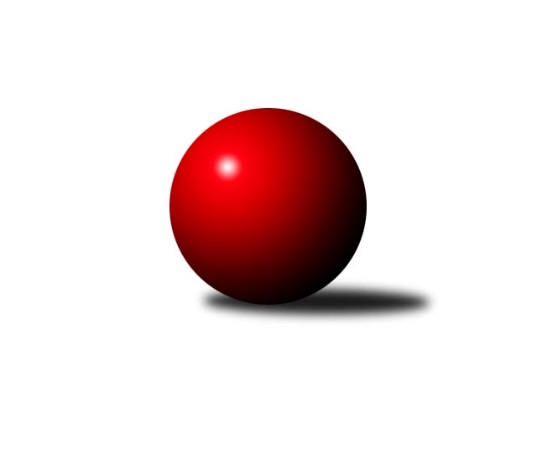 Č.19Ročník 2022/2023	20.5.2024 Mistrovství Prahy 3 2022/2023Statistika 19. kolaTabulka družstev:		družstvo	záp	výh	rem	proh	skore	sety	průměr	body	plné	dorážka	chyby	1.	TJ Sokol Praha-Vršovice C	19	14	1	4	101.5 : 50.5 	(146.0 : 82.0)	2321	29	1665	656	61.7	2.	TJ Radlice C	19	14	0	5	101.5 : 50.5 	(130.5 : 97.5)	2324	28	1662	663	78	3.	SK Rapid Praha	19	14	0	5	100.5 : 51.5 	(137.5 : 90.5)	2330	28	1647	682	65.8	4.	Sokol Kobylisy D	19	14	0	5	100.0 : 52.0 	(139.5 : 88.5)	2329	28	1646	683	62.2	5.	AC Sparta Praha C	19	14	0	5	91.5 : 59.5 	(136.0 : 90.0)	2235	28	1594	641	63.6	6.	KK Slavia C	20	13	1	6	99.5 : 60.5 	(138.5 : 101.5)	2338	27	1649	689	51.6	7.	SK Žižkov Praha D	19	11	1	7	85.0 : 67.0 	(129.5 : 98.5)	2305	23	1635	670	62.3	8.	TJ Astra Zahradní Město C	19	9	1	9	81.0 : 71.0 	(114.5 : 113.5)	2259	19	1626	633	72.1	9.	TJ Sokol Rudná D	19	7	1	11	69.0 : 83.0 	(106.5 : 121.5)	2210	15	1607	604	81.6	10.	TJ ZENTIVA Praha	19	7	0	12	59.0 : 93.0 	(96.0 : 132.0)	2148	14	1567	581	93.3	11.	VSK ČVUT Praha B	19	4	3	12	60.0 : 92.0 	(106.0 : 122.0)	2196	11	1561	635	70.9	12.	SK Uhelné sklady D	19	4	1	14	54.5 : 97.5 	(94.5 : 133.5)	2204	9	1584	620	78.1	13.	KK Velké Popovice B	19	4	1	14	45.5 : 106.5 	(75.5 : 152.5)	2069	9	1509	561	94.6	14.	KK Dopravní podniky Praha B	20	0	0	20	22.5 : 136.5 	(55.5 : 182.5)	2038	0	1490	548	88.9Tabulka doma:		družstvo	záp	výh	rem	proh	skore	sety	průměr	body	maximum	minimum	1.	TJ Sokol Praha-Vršovice C	10	10	0	0	64.5 : 15.5 	(85.0 : 35.0)	2349	20	2410	2302	2.	Sokol Kobylisy D	10	9	0	1	66.5 : 13.5 	(86.5 : 33.5)	2280	18	2352	2230	3.	AC Sparta Praha C	10	9	0	1	55.5 : 24.5 	(78.0 : 42.0)	2419	18	2510	2304	4.	KK Slavia C	9	8	0	1	55.5 : 16.5 	(73.0 : 35.0)	2367	16	2443	2210	5.	TJ Radlice C	10	8	0	2	55.0 : 25.0 	(71.0 : 49.0)	2185	16	2371	2039	6.	SK Rapid Praha	10	8	0	2	54.5 : 25.5 	(75.0 : 45.0)	2465	16	2625	2379	7.	SK Žižkov Praha D	9	7	0	2	50.0 : 22.0 	(73.5 : 34.5)	2486	14	2604	2321	8.	TJ Astra Zahradní Město C	10	6	1	3	49.0 : 31.0 	(62.5 : 57.5)	2322	13	2429	2040	9.	TJ Sokol Rudná D	9	4	1	4	39.0 : 33.0 	(55.0 : 53.0)	2267	9	2391	2173	10.	TJ ZENTIVA Praha	9	4	0	5	30.0 : 42.0 	(49.0 : 59.0)	2144	8	2219	2103	11.	SK Uhelné sklady D	9	3	1	5	30.0 : 42.0 	(49.5 : 58.5)	2184	7	2305	2073	12.	VSK ČVUT Praha B	9	2	2	5	28.0 : 44.0 	(52.0 : 56.0)	2186	6	2473	1747	13.	KK Velké Popovice B	10	3	0	7	32.0 : 48.0 	(50.0 : 70.0)	2185	6	2302	2020	14.	KK Dopravní podniky Praha B	10	0	0	10	13.0 : 66.0 	(29.0 : 89.0)	2020	0	2151	1731Tabulka venku:		družstvo	záp	výh	rem	proh	skore	sety	průměr	body	maximum	minimum	1.	TJ Radlice C	9	6	0	3	46.5 : 25.5 	(59.5 : 48.5)	2344	12	2426	2156	2.	SK Rapid Praha	9	6	0	3	46.0 : 26.0 	(62.5 : 45.5)	2324	12	2517	2132	3.	KK Slavia C	11	5	1	5	44.0 : 44.0 	(65.5 : 66.5)	2335	11	2532	2182	4.	AC Sparta Praha C	9	5	0	4	36.0 : 35.0 	(58.0 : 48.0)	2240	10	2474	1952	5.	Sokol Kobylisy D	9	5	0	4	33.5 : 38.5 	(53.0 : 55.0)	2334	10	2545	2087	6.	TJ Sokol Praha-Vršovice C	9	4	1	4	37.0 : 35.0 	(61.0 : 47.0)	2317	9	2544	2149	7.	SK Žižkov Praha D	10	4	1	5	35.0 : 45.0 	(56.0 : 64.0)	2300	9	2540	2075	8.	TJ Astra Zahradní Město C	9	3	0	6	32.0 : 40.0 	(52.0 : 56.0)	2251	6	2445	1984	9.	TJ Sokol Rudná D	10	3	0	7	30.0 : 50.0 	(51.5 : 68.5)	2202	6	2362	2071	10.	TJ ZENTIVA Praha	10	3	0	7	29.0 : 51.0 	(47.0 : 73.0)	2149	6	2337	1947	11.	VSK ČVUT Praha B	10	2	1	7	32.0 : 48.0 	(54.0 : 66.0)	2198	5	2340	1994	12.	KK Velké Popovice B	9	1	1	7	13.5 : 58.5 	(25.5 : 82.5)	2053	3	2257	1872	13.	SK Uhelné sklady D	10	1	0	9	24.5 : 55.5 	(45.0 : 75.0)	2206	2	2360	1940	14.	KK Dopravní podniky Praha B	10	0	0	10	9.5 : 70.5 	(26.5 : 93.5)	2040	0	2248	1821Tabulka podzimní části:		družstvo	záp	výh	rem	proh	skore	sety	průměr	body	doma	venku	1.	Sokol Kobylisy D	13	10	0	3	68.5 : 35.5 	(94.0 : 62.0)	2319	20 	6 	0 	0 	4 	0 	3	2.	TJ Sokol Praha-Vršovice C	12	9	0	3	63.5 : 32.5 	(90.0 : 54.0)	2337	18 	6 	0 	0 	3 	0 	3	3.	TJ Radlice C	13	9	0	4	70.0 : 34.0 	(90.5 : 65.5)	2322	18 	5 	0 	1 	4 	0 	3	4.	SK Rapid Praha	13	9	0	4	65.5 : 38.5 	(89.5 : 66.5)	2320	18 	6 	0 	1 	3 	0 	3	5.	AC Sparta Praha C	13	9	0	4	56.0 : 47.0 	(86.0 : 68.0)	2234	18 	5 	0 	1 	4 	0 	3	6.	KK Slavia C	12	7	1	4	56.5 : 39.5 	(77.5 : 66.5)	2340	15 	4 	0 	1 	3 	1 	3	7.	SK Žižkov Praha D	13	6	1	6	53.0 : 51.0 	(88.0 : 68.0)	2313	13 	4 	0 	2 	2 	1 	4	8.	TJ ZENTIVA Praha	13	6	0	7	45.0 : 59.0 	(70.5 : 85.5)	2181	12 	3 	0 	4 	3 	0 	3	9.	VSK ČVUT Praha B	13	4	3	6	45.0 : 59.0 	(78.5 : 77.5)	2228	11 	2 	2 	3 	2 	1 	3	10.	TJ Astra Zahradní Město C	12	5	0	7	49.0 : 47.0 	(72.0 : 72.0)	2231	10 	3 	0 	3 	2 	0 	4	11.	TJ Sokol Rudná D	13	4	1	8	47.0 : 57.0 	(71.0 : 85.0)	2228	9 	3 	1 	3 	1 	0 	5	12.	KK Velké Popovice B	13	4	1	8	38.0 : 66.0 	(55.5 : 100.5)	2086	9 	3 	0 	4 	1 	1 	4	13.	SK Uhelné sklady D	12	3	1	8	37.5 : 58.5 	(65.0 : 79.0)	2195	7 	3 	1 	3 	0 	0 	5	14.	KK Dopravní podniky Praha B	13	0	0	13	16.5 : 86.5 	(38.0 : 116.0)	2022	0 	0 	0 	6 	0 	0 	7Tabulka jarní části:		družstvo	záp	výh	rem	proh	skore	sety	průměr	body	doma	venku	1.	KK Slavia C	8	6	0	2	43.0 : 21.0 	(61.0 : 35.0)	2337	12 	4 	0 	0 	2 	0 	2 	2.	TJ Sokol Praha-Vršovice C	7	5	1	1	38.0 : 18.0 	(56.0 : 28.0)	2310	11 	4 	0 	0 	1 	1 	1 	3.	AC Sparta Praha C	6	5	0	1	35.5 : 12.5 	(50.0 : 22.0)	2338	10 	4 	0 	0 	1 	0 	1 	4.	SK Rapid Praha	6	5	0	1	35.0 : 13.0 	(48.0 : 24.0)	2377	10 	2 	0 	1 	3 	0 	0 	5.	SK Žižkov Praha D	6	5	0	1	32.0 : 16.0 	(41.5 : 30.5)	2336	10 	3 	0 	0 	2 	0 	1 	6.	TJ Radlice C	6	5	0	1	31.5 : 16.5 	(40.0 : 32.0)	2274	10 	3 	0 	1 	2 	0 	0 	7.	TJ Astra Zahradní Město C	7	4	1	2	32.0 : 24.0 	(42.5 : 41.5)	2359	9 	3 	1 	0 	1 	0 	2 	8.	Sokol Kobylisy D	6	4	0	2	31.5 : 16.5 	(45.5 : 26.5)	2337	8 	3 	0 	1 	1 	0 	1 	9.	TJ Sokol Rudná D	6	3	0	3	22.0 : 26.0 	(35.5 : 36.5)	2217	6 	1 	0 	1 	2 	0 	2 	10.	TJ ZENTIVA Praha	6	1	0	5	14.0 : 34.0 	(25.5 : 46.5)	2112	2 	1 	0 	1 	0 	0 	4 	11.	SK Uhelné sklady D	7	1	0	6	17.0 : 39.0 	(29.5 : 54.5)	2213	2 	0 	0 	2 	1 	0 	4 	12.	VSK ČVUT Praha B	6	0	0	6	15.0 : 33.0 	(27.5 : 44.5)	2132	0 	0 	0 	2 	0 	0 	4 	13.	KK Velké Popovice B	6	0	0	6	7.5 : 40.5 	(20.0 : 52.0)	2037	0 	0 	0 	3 	0 	0 	3 	14.	KK Dopravní podniky Praha B	7	0	0	7	6.0 : 50.0 	(17.5 : 66.5)	2116	0 	0 	0 	4 	0 	0 	3 Zisk bodů pro družstvo:		jméno hráče	družstvo	body	zápasy	v %	dílčí body	sety	v %	1.	Jiří Škoda 	VSK ČVUT Praha B 	17	/	19	(89%)	31	/	38	(82%)	2.	Kryštof Maňour 	TJ Radlice C 	15.5	/	18	(86%)	30	/	36	(83%)	3.	Jan Bártl 	TJ ZENTIVA Praha  	15	/	18	(83%)	28	/	36	(78%)	4.	Miroslav Klabík 	TJ Sokol Praha-Vršovice C 	15	/	19	(79%)	26.5	/	38	(70%)	5.	Stanislav Březina ml.	Sokol Kobylisy D 	15	/	19	(79%)	26	/	38	(68%)	6.	Miroslav Bohuslav 	Sokol Kobylisy D 	14.5	/	18	(81%)	25	/	36	(69%)	7.	Nikola Zuzánková 	KK Slavia C 	14	/	16	(88%)	23	/	32	(72%)	8.	Antonín Tůma 	SK Rapid Praha  	14	/	17	(82%)	22.5	/	34	(66%)	9.	Josef Pokorný 	SK Rapid Praha  	13.5	/	19	(71%)	28	/	38	(74%)	10.	Tomáš Sůva 	AC Sparta Praha C 	13	/	16	(81%)	25	/	32	(78%)	11.	David Knoll 	VSK ČVUT Praha B 	13	/	16	(81%)	25	/	32	(78%)	12.	Jiří Sládek 	KK Slavia C 	13	/	16	(81%)	22	/	32	(69%)	13.	Jan Červenka 	AC Sparta Praha C 	13	/	17	(76%)	28	/	34	(82%)	14.	Jaroslav Pýcha 	SK Žižkov Praha D 	13	/	17	(76%)	23.5	/	34	(69%)	15.	Martin Podhola 	SK Rapid Praha  	13	/	18	(72%)	23.5	/	36	(65%)	16.	Karel Kohout 	TJ Sokol Rudná D 	13	/	18	(72%)	22.5	/	36	(63%)	17.	Markéta Březinová 	Sokol Kobylisy D 	13	/	19	(68%)	27	/	38	(71%)	18.	Josef Novotný 	TJ Sokol Praha-Vršovice C 	12.5	/	17	(74%)	24	/	34	(71%)	19.	Josef Pokorný 	SK Žižkov Praha D 	12	/	14	(86%)	23	/	28	(82%)	20.	Pavel Forman 	KK Slavia C 	12	/	14	(86%)	22	/	28	(79%)	21.	Lukáš Pelánek 	TJ Sokol Praha-Vršovice C 	12	/	17	(71%)	21.5	/	34	(63%)	22.	Karel Němeček 	TJ Sokol Praha-Vršovice C 	12	/	18	(67%)	26	/	36	(72%)	23.	Tomáš Rybka 	KK Slavia C 	12	/	20	(60%)	23	/	40	(58%)	24.	Martin Kovář 	TJ Radlice C 	11	/	13	(85%)	19	/	26	(73%)	25.	Martin Dubský 	AC Sparta Praha C 	11	/	13	(85%)	19	/	26	(73%)	26.	Ondřej Maňour 	TJ Radlice C 	11	/	14	(79%)	16	/	28	(57%)	27.	Jana Cermanová 	Sokol Kobylisy D 	11	/	16	(69%)	25	/	32	(78%)	28.	Jitka Kudějová 	SK Uhelné sklady D 	11	/	16	(69%)	18.5	/	32	(58%)	29.	Miroslav Kettner 	TJ Sokol Praha-Vršovice C 	11	/	19	(58%)	24	/	38	(63%)	30.	Jiří Lankaš 	AC Sparta Praha C 	10.5	/	18	(58%)	25.5	/	36	(71%)	31.	Josef Málek 	KK Dopravní podniky Praha B 	10.5	/	19	(55%)	22	/	38	(58%)	32.	Roman Mrvík 	TJ Astra Zahradní Město C 	10	/	12	(83%)	16.5	/	24	(69%)	33.	Petr Valta 	SK Rapid Praha  	10	/	16	(63%)	21	/	32	(66%)	34.	Lenka Špačková 	SK Žižkov Praha D 	10	/	17	(59%)	21	/	34	(62%)	35.	Tomáš Turnský 	TJ Astra Zahradní Město C 	10	/	19	(53%)	19.5	/	38	(51%)	36.	Tomáš Doležal 	TJ Astra Zahradní Město C 	9	/	10	(90%)	17	/	20	(85%)	37.	Ivan Vlček 	TJ Radlice C 	9	/	10	(90%)	12	/	20	(60%)	38.	Jiří Kuděj 	SK Uhelné sklady D 	9	/	17	(53%)	19	/	34	(56%)	39.	Zdeněk Mora 	TJ Sokol Rudná D 	9	/	18	(50%)	18.5	/	36	(51%)	40.	Jan Mařánek 	TJ Sokol Rudná D 	9	/	18	(50%)	14	/	36	(39%)	41.	Karel Bernat 	KK Slavia C 	8.5	/	18	(47%)	19	/	36	(53%)	42.	Miloslav Kellner 	TJ ZENTIVA Praha  	8	/	15	(53%)	16	/	30	(53%)	43.	Jan Kratochvíl 	KK Velké Popovice B 	8	/	19	(42%)	17	/	38	(45%)	44.	Jiří Hofman 	SK Rapid Praha  	7	/	9	(78%)	12	/	18	(67%)	45.	Petr Hajdu 	TJ Astra Zahradní Město C 	7	/	11	(64%)	18	/	22	(82%)	46.	Pavel Kratochvíl 	TJ Astra Zahradní Město C 	7	/	11	(64%)	12	/	22	(55%)	47.	Tomáš Rejpal 	VSK ČVUT Praha B 	7	/	13	(54%)	15	/	26	(58%)	48.	Tomáš Novotný 	TJ Sokol Rudná D 	7	/	15	(47%)	18	/	30	(60%)	49.	Petr Kšír 	TJ Radlice C 	7	/	15	(47%)	15.5	/	30	(52%)	50.	Vojtěch Roubal 	SK Rapid Praha  	7	/	16	(44%)	15.5	/	32	(48%)	51.	Miroslava Kmentová 	Sokol Kobylisy D 	7	/	17	(41%)	12.5	/	34	(37%)	52.	Jana Kvardová 	KK Velké Popovice B 	6.5	/	17	(38%)	13	/	34	(38%)	53.	Tomáš Vinš 	KK Velké Popovice B 	6	/	10	(60%)	12.5	/	20	(63%)	54.	Vít Kluganost 	TJ Radlice C 	6	/	12	(50%)	11	/	24	(46%)	55.	Jiří Tencar 	VSK ČVUT Praha B 	6	/	12	(50%)	9	/	24	(38%)	56.	Martin Tožička 	SK Žižkov Praha D 	6	/	13	(46%)	14.5	/	26	(56%)	57.	Daniel Volf 	TJ Astra Zahradní Město C 	6	/	14	(43%)	10.5	/	28	(38%)	58.	Pavel Brož 	TJ Sokol Praha-Vršovice C 	6	/	15	(40%)	15	/	30	(50%)	59.	František Pudil 	SK Rapid Praha  	6	/	16	(38%)	12	/	32	(38%)	60.	Jana Dušková 	SK Uhelné sklady D 	6	/	17	(35%)	16.5	/	34	(49%)	61.	Stanislav Řádek 	AC Sparta Praha C 	6	/	17	(35%)	15	/	34	(44%)	62.	Milan Mrvík 	TJ Astra Zahradní Město C 	6	/	17	(35%)	11	/	34	(32%)	63.	Jiří Svozílek 	KK Dopravní podniky Praha B 	6	/	19	(32%)	11	/	38	(29%)	64.	Přemysl Jonák 	KK Slavia C 	5	/	6	(83%)	9	/	12	(75%)	65.	Jaroslav Klíma 	SK Uhelné sklady D 	5	/	9	(56%)	10	/	18	(56%)	66.	František Stibor 	Sokol Kobylisy D 	5	/	11	(45%)	10	/	22	(45%)	67.	Tomáš Kuneš 	VSK ČVUT Praha B 	5	/	11	(45%)	9	/	22	(41%)	68.	Michal Truksa 	SK Žižkov Praha D 	5	/	12	(42%)	12	/	24	(50%)	69.	Ludmila Kaprová 	KK Velké Popovice B 	5	/	16	(31%)	11.5	/	32	(36%)	70.	Ladislav Holeček 	TJ ZENTIVA Praha  	5	/	16	(31%)	10.5	/	32	(33%)	71.	Karel Novotný 	TJ Sokol Rudná D 	5	/	16	(31%)	10.5	/	32	(33%)	72.	Tomáš Sysala 	AC Sparta Praha C 	5	/	17	(29%)	13.5	/	34	(40%)	73.	Lenka Krausová 	TJ ZENTIVA Praha  	5	/	18	(28%)	14	/	36	(39%)	74.	Jana Valentová 	TJ ZENTIVA Praha  	5	/	19	(26%)	12	/	38	(32%)	75.	Luboš Kučera 	TJ Sokol Praha-Vršovice C 	4	/	8	(50%)	8	/	16	(50%)	76.	Gabriela Jirásková 	KK Velké Popovice B 	4	/	10	(40%)	7	/	20	(35%)	77.	Michal Vorlíček 	KK Slavia C 	4	/	11	(36%)	11.5	/	22	(52%)	78.	Richard Stojan 	VSK ČVUT Praha B 	4	/	13	(31%)	11	/	26	(42%)	79.	Milan Drhovský 	TJ Sokol Rudná D 	4	/	15	(27%)	12	/	30	(40%)	80.	Dagmar Svobodová 	KK Dopravní podniky Praha B 	4	/	18	(22%)	9	/	36	(25%)	81.	Jaromír Deák 	Sokol Kobylisy D 	3.5	/	10	(35%)	10	/	20	(50%)	82.	Daniela Daňková 	SK Uhelné sklady D 	3.5	/	14	(25%)	8	/	28	(29%)	83.	Miloslava Žďárková 	SK Žižkov Praha D 	3	/	4	(75%)	6	/	8	(75%)	84.	Lukáš Jirsa 	TJ Radlice C 	3	/	4	(75%)	5.5	/	8	(69%)	85.	Petra Klímová Rézová 	Sokol Kobylisy D 	3	/	4	(75%)	4	/	8	(50%)	86.	Pavel Jakl 	TJ Radlice C 	3	/	7	(43%)	6	/	14	(43%)	87.	Lubomír Čech 	SK Žižkov Praha D 	3	/	8	(38%)	9.5	/	16	(59%)	88.	Tomáš Smékal 	TJ Radlice C 	3	/	9	(33%)	8	/	18	(44%)	89.	Lidmila Fořtová 	KK Slavia C 	3	/	9	(33%)	4	/	18	(22%)	90.	Marek Tichý 	TJ Astra Zahradní Město C 	3	/	10	(30%)	6	/	20	(30%)	91.	Viktor Dyk 	AC Sparta Praha C 	3	/	10	(30%)	5	/	20	(25%)	92.	Ivana Bandasová 	KK Velké Popovice B 	3	/	12	(25%)	8	/	24	(33%)	93.	Renata Antonů 	SK Uhelné sklady D 	3	/	12	(25%)	7	/	24	(29%)	94.	Václav Žďárek 	SK Žižkov Praha D 	3	/	12	(25%)	7	/	24	(29%)	95.	Miroslav Plachý 	SK Uhelné sklady D 	3	/	13	(23%)	7	/	26	(27%)	96.	Jindra Kafková 	SK Uhelné sklady D 	2	/	2	(100%)	3	/	4	(75%)	97.	Jan Zlámal 	TJ Radlice C 	2	/	2	(100%)	2.5	/	4	(63%)	98.	Pavel Rákos 	SK Žižkov Praha D 	2	/	4	(50%)	3	/	8	(38%)	99.	Kristina Řádková 	AC Sparta Praha C 	2	/	5	(40%)	5	/	10	(50%)	100.	Tomáš Herman 	SK Žižkov Praha D 	2	/	5	(40%)	4	/	10	(40%)	101.	Věra Štefanová 	TJ ZENTIVA Praha  	2	/	6	(33%)	4	/	12	(33%)	102.	Eliška Fialová 	TJ ZENTIVA Praha  	2	/	7	(29%)	5	/	14	(36%)	103.	Michal Rett 	KK Slavia C 	2	/	9	(22%)	4	/	18	(22%)	104.	Karel Hnátek ml.	KK Dopravní podniky Praha B 	2	/	12	(17%)	4	/	24	(17%)	105.	Pavel Plíska 	TJ ZENTIVA Praha  	2	/	13	(15%)	4.5	/	26	(17%)	106.	Jana Procházková 	KK Velké Popovice B 	2	/	16	(13%)	4	/	32	(13%)	107.	Petr Kopecký 	TJ Astra Zahradní Město C 	1	/	1	(100%)	2	/	2	(100%)	108.	Michal Majer 	TJ Sokol Rudná D 	1	/	1	(100%)	2	/	2	(100%)	109.	Vlasta Nováková 	SK Uhelné sklady D 	1	/	1	(100%)	2	/	2	(100%)	110.	Kateřina Majerová 	SK Žižkov Praha D 	1	/	1	(100%)	2	/	2	(100%)	111.	Milan Lukeš 	TJ Sokol Praha-Vršovice C 	1	/	1	(100%)	1	/	2	(50%)	112.	Luboš Machulka 	TJ Sokol Rudná D 	1	/	2	(50%)	2	/	4	(50%)	113.	Richard Glas 	VSK ČVUT Praha B 	1	/	2	(50%)	2	/	4	(50%)	114.	Petr Švenda 	SK Rapid Praha  	1	/	2	(50%)	1	/	4	(25%)	115.	Jan Seidl 	TJ Astra Zahradní Město C 	1	/	2	(50%)	1	/	4	(25%)	116.	Barbora Králová 	SK Žižkov Praha D 	1	/	3	(33%)	3	/	6	(50%)	117.	Filip Makovský 	TJ Sokol Rudná D 	1	/	3	(33%)	2	/	6	(33%)	118.	Jan Jedlička 	TJ Astra Zahradní Město C 	1	/	4	(25%)	1	/	8	(13%)	119.	Martin Berezněv 	TJ Sokol Rudná D 	1	/	6	(17%)	4	/	12	(33%)	120.	Lucie Maňourová 	TJ Radlice C 	1	/	6	(17%)	3	/	12	(25%)	121.	Petr Kuděj 	SK Uhelné sklady D 	1	/	9	(11%)	3.5	/	18	(19%)	122.	Jan Kosík 	VSK ČVUT Praha B 	1	/	9	(11%)	1	/	18	(6%)	123.	Tomáš Bek 	KK Velké Popovice B 	1	/	13	(8%)	2.5	/	26	(10%)	124.	Radek Mora 	TJ Sokol Rudná D 	0	/	1	(0%)	1	/	2	(50%)	125.	Michal Fořt 	KK Slavia C 	0	/	1	(0%)	1	/	2	(50%)	126.	Petr Lavička 	TJ Radlice C 	0	/	1	(0%)	0	/	2	(0%)	127.	Josef Vodešil 	KK Velké Popovice B 	0	/	1	(0%)	0	/	2	(0%)	128.	Jaroslav Mařánek 	TJ Sokol Rudná D 	0	/	1	(0%)	0	/	2	(0%)	129.	Bohumil Strnad 	SK Žižkov Praha D 	0	/	1	(0%)	0	/	2	(0%)	130.	Jaromír Jedlička 	TJ Astra Zahradní Město C 	0	/	1	(0%)	0	/	2	(0%)	131.	Vladimír Busta 	SK Žižkov Praha D 	0	/	1	(0%)	0	/	2	(0%)	132.	Petr Štěrba 	SK Žižkov Praha D 	0	/	2	(0%)	1	/	4	(25%)	133.	Martin Kočí 	VSK ČVUT Praha B 	0	/	2	(0%)	1	/	4	(25%)	134.	Tomáš Hodoval 	TJ Astra Zahradní Město C 	0	/	2	(0%)	0	/	4	(0%)	135.	Petr Štich 	SK Uhelné sklady D 	0	/	2	(0%)	0	/	4	(0%)	136.	Markéta Kudějová 	SK Uhelné sklady D 	0	/	2	(0%)	0	/	4	(0%)	137.	Veronika Vojtěchová 	VSK ČVUT Praha B 	0	/	3	(0%)	0	/	6	(0%)	138.	Libor Laichman 	KK Dopravní podniky Praha B 	0	/	4	(0%)	0	/	8	(0%)	139.	Kristýna Dánová 	KK Dopravní podniky Praha B 	0	/	6	(0%)	0	/	12	(0%)	140.	Jaroslav Michálek 	KK Dopravní podniky Praha B 	0	/	7	(0%)	4	/	14	(29%)	141.	Tomáš King 	VSK ČVUT Praha B 	0	/	8	(0%)	1	/	16	(6%)	142.	Bohumil Plášil 	KK Dopravní podniky Praha B 	0	/	12	(0%)	4.5	/	24	(19%)	143.	Marie Málková 	KK Dopravní podniky Praha B 	0	/	20	(0%)	1	/	40	(3%)Průměry na kuželnách:		kuželna	průměr	plné	dorážka	chyby	výkon na hráče	1.	SK Žižkov Praha, 1-4	2401	1690	711	67.7	(400.3)	2.	Zahr. Město, 1-2	2306	1634	671	67.6	(384.4)	3.	SK Žižkov Praha, 1-2	2287	1638	649	76.5	(381.2)	4.	KK Slavia Praha, 1-2	2285	1616	669	54.7	(381.0)	5.	TJ Sokol Rudná, 1-2	2246	1610	636	78.4	(374.5)	6.	Velké Popovice, 1-2	2214	1607	607	81.1	(369.1)	7.	Vršovice, 1-2	2213	1614	598	85.3	(368.8)	8.	Kobylisy, 1-2	2196	1577	619	69.5	(366.1)	9.	Zvon, 1-2	2189	1570	618	72.1	(364.9)	10.	Karlov, 1-2	2129	1536	592	89.8	(354.9)	11.	SK Žižkov Praha, 3-4	1841	1328	513	67.5	(306.9)Nejlepší výkony na kuželnách:SK Žižkov Praha, 1-4SK Rapid Praha 	2625	12. kolo	Josef Pokorný 	SK Žižkov Praha D	491	11. koloSK Žižkov Praha D	2604	18. kolo	Josef Pokorný 	SK Žižkov Praha D	485	15. koloSK Žižkov Praha D	2551	8. kolo	Antonín Tůma 	SK Rapid Praha 	476	1. koloSK Žižkov Praha D	2540	15. kolo	Martin Podhola 	SK Rapid Praha 	476	2. koloKK Slavia C	2532	9. kolo	Pavel Forman 	KK Slavia C	475	9. koloSK Žižkov Praha D	2519	11. kolo	Josef Pokorný 	SK Žižkov Praha D	474	6. koloSK Rapid Praha 	2513	15. kolo	Jaroslav Pýcha 	SK Žižkov Praha D	472	15. koloSK Rapid Praha 	2513	1. kolo	Josef Pokorný 	SK Rapid Praha 	469	12. koloAC Sparta Praha C	2510	15. kolo	Stanislav Řádek 	AC Sparta Praha C	467	16. koloSK Žižkov Praha D	2509	6. kolo	Josef Pokorný 	SK Žižkov Praha D	467	8. koloZahr. Město, 1-2KK Slavia C	2467	13. kolo	Jiří Sládek 	KK Slavia C	478	13. koloTJ Astra Zahradní Město C	2429	17. kolo	Tomáš Sůva 	AC Sparta Praha C	444	11. koloTJ Astra Zahradní Město C	2429	5. kolo	Roman Mrvík 	TJ Astra Zahradní Město C	443	1. koloTJ Astra Zahradní Město C	2427	15. kolo	Tomáš Turnský 	TJ Astra Zahradní Město C	440	1. koloSokol Kobylisy D	2376	15. kolo	Tomáš Doležal 	TJ Astra Zahradní Město C	433	15. koloTJ Astra Zahradní Město C	2375	11. kolo	Stanislav Březina ml.	Sokol Kobylisy D	431	15. koloTJ Astra Zahradní Město C	2374	9. kolo	Tomáš Doležal 	TJ Astra Zahradní Město C	431	19. koloTJ Astra Zahradní Město C	2373	13. kolo	Pavel Kratochvíl 	TJ Astra Zahradní Město C	431	5. koloTJ Astra Zahradní Město C	2352	19. kolo	Pavel Forman 	KK Slavia C	430	13. koloTJ Astra Zahradní Město C	2344	1. kolo	Jiří Škoda 	VSK ČVUT Praha B	430	9. koloSK Žižkov Praha, 1-2TJ Sokol Praha-Vršovice C	2544	10. kolo	Josef Novotný 	TJ Sokol Praha-Vršovice C	495	10. koloVSK ČVUT Praha B	2473	8. kolo	Jiří Škoda 	VSK ČVUT Praha B	491	12. koloSK Rapid Praha 	2410	6. kolo	Jiří Škoda 	VSK ČVUT Praha B	489	8. koloTJ Radlice C	2409	8. kolo	David Knoll 	VSK ČVUT Praha B	482	1. koloVSK ČVUT Praha B	2405	5. kolo	Karel Němeček 	TJ Sokol Praha-Vršovice C	473	10. koloKK Slavia C	2365	5. kolo	David Knoll 	VSK ČVUT Praha B	472	8. koloSK Uhelné sklady D	2360	15. kolo	David Knoll 	VSK ČVUT Praha B	460	12. koloSK Žižkov Praha D	2345	1. kolo	David Knoll 	VSK ČVUT Praha B	445	5. koloVSK ČVUT Praha B	2343	1. kolo	Martin Kovář 	TJ Radlice C	445	8. koloVSK ČVUT Praha B	2293	10. kolo	Jiří Škoda 	VSK ČVUT Praha B	442	6. koloKK Slavia Praha, 1-2KK Slavia C	2443	18. kolo	Tomáš Rybka 	KK Slavia C	444	16. koloKK Slavia C	2423	8. kolo	Přemysl Jonák 	KK Slavia C	429	18. koloKK Slavia C	2395	12. kolo	Přemysl Jonák 	KK Slavia C	428	8. koloKK Slavia C	2394	6. kolo	David Knoll 	VSK ČVUT Praha B	428	18. koloKK Slavia C	2388	16. kolo	Pavel Forman 	KK Slavia C	425	12. koloKK Slavia C	2357	2. kolo	Nikola Zuzánková 	KK Slavia C	425	10. koloKK Slavia C	2351	10. kolo	Jan Kratochvíl 	KK Velké Popovice B	423	6. koloKK Slavia C	2343	14. kolo	Michal Fořt 	KK Slavia C	421	18. koloSK Žižkov Praha D	2314	10. kolo	Přemysl Jonák 	KK Slavia C	419	16. koloSokol Kobylisy D	2301	4. kolo	Karel Bernat 	KK Slavia C	419	14. koloTJ Sokol Rudná, 1-2Sokol Kobylisy D	2522	10. kolo	Stanislav Březina ml.	Sokol Kobylisy D	499	10. koloAC Sparta Praha C	2407	6. kolo	Jan Mařánek 	TJ Sokol Rudná D	444	8. koloTJ Sokol Rudná D	2391	8. kolo	Milan Drhovský 	TJ Sokol Rudná D	441	12. koloTJ Sokol Rudná D	2341	12. kolo	David Knoll 	VSK ČVUT Praha B	437	4. koloTJ Sokol Rudná D	2335	10. kolo	Tomáš Rejpal 	VSK ČVUT Praha B	434	4. koloSK Rapid Praha 	2298	18. kolo	Jan Mařánek 	TJ Sokol Rudná D	432	10. koloTJ Sokol Rudná D	2292	18. kolo	Miroslav Bohuslav 	Sokol Kobylisy D	428	10. koloTJ Sokol Rudná D	2257	6. kolo	Tomáš Novotný 	TJ Sokol Rudná D	428	8. koloTJ Astra Zahradní Město C	2256	8. kolo	Martin Dubský 	AC Sparta Praha C	428	6. koloTJ Sokol Rudná D	2226	3. kolo	Josef Pokorný 	SK Rapid Praha 	424	18. koloVelké Popovice, 1-2Sokol Kobylisy D	2363	18. kolo	Gabriela Jirásková 	KK Velké Popovice B	448	4. koloTJ Astra Zahradní Město C	2345	16. kolo	Stanislav Březina ml.	Sokol Kobylisy D	431	18. koloKK Slavia C	2342	19. kolo	Jiří Sládek 	KK Slavia C	430	19. koloSK Rapid Praha 	2337	13. kolo	Kryštof Maňour 	TJ Radlice C	429	2. koloTJ Sokol Rudná D	2325	11. kolo	Jan Mařánek 	TJ Sokol Rudná D	427	11. koloKK Velké Popovice B	2302	18. kolo	Jiří Kuděj 	SK Uhelné sklady D	425	9. koloKK Velké Popovice B	2270	13. kolo	Tomáš Rybka 	KK Slavia C	421	19. koloTJ Sokol Praha-Vršovice C	2251	4. kolo	Milan Mrvík 	TJ Astra Zahradní Město C	420	16. koloKK Velké Popovice B	2249	9. kolo	Gabriela Jirásková 	KK Velké Popovice B	416	18. koloKK Velké Popovice B	2229	16. kolo	Jan Kratochvíl 	KK Velké Popovice B	415	16. koloVršovice, 1-2TJ Sokol Praha-Vršovice C	2410	15. kolo	Karel Němeček 	TJ Sokol Praha-Vršovice C	446	13. koloTJ Radlice C	2402	6. kolo	Martin Kovář 	TJ Radlice C	444	6. koloTJ Sokol Praha-Vršovice C	2391	17. kolo	Karel Němeček 	TJ Sokol Praha-Vršovice C	440	19. koloTJ Sokol Praha-Vršovice C	2380	19. kolo	Jan Bártl 	TJ ZENTIVA Praha 	439	18. koloTJ Sokol Praha-Vršovice C	2358	3. kolo	Karel Němeček 	TJ Sokol Praha-Vršovice C	439	11. koloTJ Sokol Praha-Vršovice C	2354	13. kolo	Miroslav Kettner 	TJ Sokol Praha-Vršovice C	428	5. koloTJ Sokol Praha-Vršovice C	2338	5. kolo	Jan Bártl 	TJ ZENTIVA Praha 	427	8. koloTJ Sokol Praha-Vršovice C	2324	11. kolo	Jiří Kuděj 	SK Uhelné sklady D	426	7. koloTJ Sokol Praha-Vršovice C	2322	14. kolo	Vít Kluganost 	TJ Radlice C	425	6. koloTJ Sokol Praha-Vršovice C	2317	8. kolo	Martin Kovář 	TJ Radlice C	425	13. koloKobylisy, 1-2Sokol Kobylisy D	2352	11. kolo	Jana Cermanová 	Sokol Kobylisy D	423	2. koloTJ Radlice C	2304	14. kolo	Miroslav Bohuslav 	Sokol Kobylisy D	422	7. koloSokol Kobylisy D	2303	14. kolo	Stanislav Březina ml.	Sokol Kobylisy D	417	7. koloSokol Kobylisy D	2294	5. kolo	Jana Cermanová 	Sokol Kobylisy D	417	11. koloSokol Kobylisy D	2289	19. kolo	Stanislav Březina ml.	Sokol Kobylisy D	412	19. koloSokol Kobylisy D	2285	7. kolo	Markéta Březinová 	Sokol Kobylisy D	412	7. koloSokol Kobylisy D	2278	9. kolo	Stanislav Březina ml.	Sokol Kobylisy D	408	16. koloSokol Kobylisy D	2272	2. kolo	Markéta Březinová 	Sokol Kobylisy D	408	16. koloSokol Kobylisy D	2262	17. kolo	Jana Cermanová 	Sokol Kobylisy D	408	5. koloSokol Kobylisy D	2232	16. kolo	Markéta Březinová 	Sokol Kobylisy D	408	13. koloZvon, 1-2TJ Radlice C	2426	5. kolo	Martin Kovář 	TJ Radlice C	455	5. koloSK Uhelné sklady D	2305	2. kolo	Ondřej Maňour 	TJ Radlice C	434	5. koloAC Sparta Praha C	2300	4. kolo	Stanislav Březina ml.	Sokol Kobylisy D	431	8. koloSK Uhelné sklady D	2263	4. kolo	Kryštof Maňour 	TJ Radlice C	427	5. koloSokol Kobylisy D	2245	8. kolo	Martin Podhola 	SK Rapid Praha 	425	16. koloVSK ČVUT Praha B	2235	2. kolo	Jiří Kuděj 	SK Uhelné sklady D	415	10. koloTJ Sokol Rudná D	2229	14. kolo	Jiří Kuděj 	SK Uhelné sklady D	414	13. koloSK Uhelné sklady D	2221	10. kolo	Jiří Kuděj 	SK Uhelné sklady D	412	4. koloSK Rapid Praha 	2214	16. kolo	Tomáš Turnský 	TJ Astra Zahradní Město C	407	6. koloSK Uhelné sklady D	2187	6. kolo	Jitka Kudějová 	SK Uhelné sklady D	407	14. koloKarlov, 1-2TJ Radlice C	2371	11. kolo	Kryštof Maňour 	TJ Radlice C	441	17. koloTJ Astra Zahradní Město C	2268	12. kolo	Kryštof Maňour 	TJ Radlice C	436	18. koloTJ Radlice C	2265	12. kolo	Kryštof Maňour 	TJ Radlice C	431	9. koloTJ Radlice C	2263	9. kolo	Kryštof Maňour 	TJ Radlice C	423	15. koloTJ Radlice C	2246	1. kolo	Ondřej Maňour 	TJ Radlice C	422	12. koloSK Rapid Praha 	2244	9. kolo	Kryštof Maňour 	TJ Radlice C	419	19. koloSK Žižkov Praha D	2241	17. kolo	Martin Kovář 	TJ Radlice C	419	7. koloKK Slavia C	2222	11. kolo	Jaroslav Pýcha 	SK Žižkov Praha D	417	17. koloTJ Radlice C	2190	7. kolo	Martin Kovář 	TJ Radlice C	414	11. koloTJ Radlice C	2168	15. kolo	Kryštof Maňour 	TJ Radlice C	413	11. koloSK Žižkov Praha, 3-4Sokol Kobylisy D	2545	6. kolo	Ondřej Maňour 	TJ Radlice C	471	16. koloSK Rapid Praha 	2517	14. kolo	Stanislav Březina ml.	Sokol Kobylisy D	468	6. koloSK Žižkov Praha D	2458	9. kolo	Jaroslav Michálek 	KK Dopravní podniky Praha B	463	16. koloTJ Radlice C	2418	16. kolo	Kryštof Maňour 	TJ Radlice C	463	16. koloTJ Sokol Praha-Vršovice C	2367	18. kolo	Jiří Škoda 	VSK ČVUT Praha B	457	13. koloVSK ČVUT Praha B	2330	13. kolo	Josef Málek 	KK Dopravní podniky Praha B	453	9. koloTJ Astra Zahradní Město C	2320	4. kolo	Tomáš Sůva 	AC Sparta Praha C	452	2. koloTJ ZENTIVA Praha 	2219	11. kolo	Antonín Tůma 	SK Rapid Praha 	451	14. koloKK Dopravní podniky Praha B	2140	11. kolo	Josef Pokorný 	SK Žižkov Praha D	450	9. koloKK Dopravní podniky Praha B	2119	6. kolo	František Stibor 	Sokol Kobylisy D	448	6. koloČetnost výsledků:	8.0 : 0.0	10x	7.0 : 1.0	23x	6.5 : 1.5	2x	6.0 : 2.0	27x	5.0 : 3.0	18x	4.5 : 3.5	1x	4.0 : 4.0	5x	3.5 : 4.5	1x	3.0 : 5.0	10x	2.5 : 5.5	1x	2.0 : 6.0	23x	1.0 : 7.0	9x	1.0 : 6.0	1x	0.0 : 8.0	2x